ПОСТАНОВЛЕНИЕ«18» декабря 2019 г                      № 1021                            пгт. ЯблоновскийО внесении изменений в постановление № 416 от 07.07.2016«О порядке признания и списания безнадежной к взысканию задолженности по административным штрафам, аренде имущества, находящегося в муниципальной собственности и аренде земельных участков, государственная собственность на которые не разграничена и которые расположены в границах городских поселений»В соответствии с Федеральным законом от 06.10.2003 №131-ФЗ «Об общих принципах организации местного самоуправления», Гражданским кодексом Российской Федерации, руководствуясь Уставом муниципального образования «Яблоновское городское поселение»,ПОСТАНОВЛЯЮ:1. Внести изменения в Приложение № 1 к Постановлению № 416 от 07.07.2016 г. - Положение о порядке признания и списания безнадежной к взысканию задолженности по административным штрафам, аренде имущества, находящегося в муниципальной собственности и аренде земельных участков, государственная собственность на которые не разграничена и которые расположены в границах городских поселений и изложить его в новой редакции, согласно Приложению № 1 к настоящему постановлению.2. Внести изменения в Приложение № 2 к Постановлению № 416 от 07.07.2016 г. – Состав комиссии по признанию и списанию безнадежной к взысканию задолженности по административным штрафам, аренде имущества, находящегося в муниципальной собственности и аренде земельных участков, государственная собственность на которые не разграничена и которые расположены в границах городских поселений и изложить его в новой редакции, согласно Приложению № 2 к настоящему постановлению.3. Опубликовать настоящее постановление в средствах массовой информации, распространяемых на территории муниципального образования «Яблоновское городское поселение» или на официальном сайте Администрации муниципального образования «Яблоновское городское поселение».4. Настоящее постановление вступает в силу в день, следующий за днем официального опубликования.5. Контроль за исполнением настоящего постановления возложить на заместителя главы Администрации муниципального образования «Яблоновское городское поселение».Глава муниципального образования«Яблоновское городское поселение»                                        З.Д. АтажаховПроект внесен: руководитель отдела муниципальной собственности и правового обеспечения                                    Р.А. Берзегов Проект согласован: заместитель главы Администрациимуниципального образования«Яблоновское городское поселение»                                            Р.Ю. Ачмиззаместитель главы Администрациимуниципального образования«Яблоновское городское поселение»                                          А.А. Ловпачеуправляющий делами Администрации                                            И.К. Тлиф руководитель социально-экономического отдела                                                                     Ж.З. Гооваруководитель финансового отдела                                                      Т.А. КатПриложение 1 к постановлению МО «Яблоновское городское поселение»от «18» декабря 2019 года № 1021ПОЛОЖЕНИЕ о порядке признания и списания безнадежной к взысканию задолженности по административным штрафам, аренде имущества, находящегося в муниципальной собственности и аренде земельных участков, государственная собственность на которые не разграничена и которые расположены в границах городских поселений 1. Положение о порядке признания и списания безнадежной к взысканию задолженности по административным штрафам, аренде имущества, находящегося в муниципальной собственности и аренде земельных участков, государственная собственность на которые не разграничена и которые расположены в границах городских поселений (далее - Положение), разработано в соответствии со ст.416, 418, 419 Гражданского кодекса Российской Федерации и определяет порядок признания безнадежной к взысканию и списания задолженности по административным штрафам, аренде имущества, находящегося в муниципальной собственности и аренде земельных участков, государственная собственность на которые не разграничена и которые расположены в границах городских поселений (далее – платежи), взыскание которой невозможно в силу причин экономического, социального или юридического характера.2. Безнадежной к взысканию признается и списывается задолженность по платежам в следующих случаях:а) ликвидация юридического лица – плательщика платежей в соответствии с законодательством Российской Федерации;б) признание банкротом индивидуального предпринимателя в соответствии с Федеральным законом "О несостоятельности (банкротстве)" в части задолженности, не погашенной по причине недостаточности имущества должника;в) смерть или объявление судом умершим физического лица, задолженность которого по платежам превышает стоимость его наследственного имущества либо наследственное имущество которого переходит к государству;г) в случае невозможности взыскания задолженности в соответствии с Федеральным законом "Об исполнительном производстве", в том числе с истечением срока для предъявления исполнительного листа к исполнению;д) в случае истечения установленного законом срока исковой давности для предъявления требования о взыскании задолженности, а также в случае наличия вступившего в законную силу решения арбитражных судов, судов общей юрисдикции, в соответствии с которым Администрации муниципального образования «Яблоновское городское поселение» отказано в удовлетворении исковых требовании о взыскании задолженности по платежам, либо отказано в удовлетворении исковых требовании связанных с основанием начисления арендных платежей.3. Помимо случаев, предусмотренных пунктом 2 настоящего Положения, административные штрафы, не уплаченные в установленный срок, признаются безнадежными к взысканию в случае истечения установленного Кодексом Российской Федерации об административных правонарушениях срока давности исполнения постановления о назначении административного наказания при отсутствии оснований для перерыва, приостановления или продления такого срока.4. Решение о признании и списании безнадежной к взысканию задолженности по платежам, принимается комиссией по списанию задолженности по административным штрафам, аренде имущества, находящегося в муниципальной собственности и аренде земельных участков, государственная собственность на которые не разграничена и которые расположены в границах городских поселений (далее - Комиссия), при наличии следующих документов:а) в случае ликвидации юридического лица – плательщика платежей в соответствии с законодательством Российской Федерации:- информации из Единого государственного реестра юридических лиц о ликвидации юридического лица;- договора аренды земельного участка или имущества со всеми дополнениями и приложениями (при отсутствии договора аренды предоставляется справка отдела архитектуры, градостроительства и использования земель Администрации муниципального образования «Яблоновское городское поселение»);- справки о размере задолженности, предлагаемой к списанию;б) в случае признания несостоятельным (банкротом) индивидуального предпринимателя или физического лица (гражданина), признанного несостоятельным (банкротом) по решению суда, после завершения процедуры банкротства в соответствии с действующим законодательством:- судебный акт о признания несостоятельным (банкротом);- информации из Единого государственного реестра индивидуальных предпринимателей, содержащей сведения о государственной регистрации прекращения физическим лицом деятельности в качестве индивидуального предпринимателя;- копии паспорта гражданина (при наличии);- справки о размере задолженности, предлагаемой к списанию задолженности;- договора аренды земельного участка или имущества со всеми дополнениями и приложениями (при отсутствии договора аренды предоставляется справка отдела архитектуры, градостроительства и использования земель Администрации муниципального образования «Яблоновское городское поселение»);- копии обращений в судебные органы (предоставляется при их наличии);в) в случае смерти или признания судом умершим физического лица, задолженность которого по платежам превышает стоимость его наследственного имущества либо наследственное имущество которого переходит к государству:- копии свидетельства о смерти физического лица или судебного решения об объявлении физического лица умершим;- справки о размере задолженности, предлагаемой к списанию задолженности;- договора аренды земельного участка или имущества со всеми дополнениями и приложениями (при отсутствии договора аренды предоставляется справка отдела архитектуры, градостроительства и использования земель Администрации муниципального образования «Яблоновское городское поселение»);- копии уведомлений о погашении задолженности (предоставляется при наличии);- копии обращений в судебные органы (предоставляется при наличии);- копии обращений в службу судебных приставов (предоставляется при наличии);г) в случае невозможности взыскания задолженности в соответствии с Федеральным законом "Об исполнительном производстве", в том числе с истечением срока для предъявления исполнительного листа к исполнению:- копии решения судебного акта о взыскании задолженности;- справки о сумме задолженности с указанием периода ее возникновения и отдельно размера задолженности;- договора аренды земельного участка или имущества со всеми дополнениями и приложениями (при отсутствии договора аренды предоставляется справка отдела архитектуры, градостроительства и использования земель Администрации муниципального образования «Яблоновское городское поселение»);- копии исполнительного листа;- копии постановления судебного пристава об окончании исполнительного производства в связи с невозможностью взыскания денежных средств по исполнительному листу и невозможностью обращения взыскания на имущество должника;- копии обращений в судебные органы;- копии обращений в службу судебных приставов.д) в случае истечения установленного законом срока исковой давности для предъявления в суд требования о взыскании задолженности, а также в случае наличия вступившего в законную силу решений арбитражных судов, судов общей юрисдикции, в соответствии с которым Администрации муниципального образования «Яблоновское городское поселение» отказано в удовлетворении исковых требовании о взыскании задолженности по платежам, либо отказано в удовлетворении исковых требовании связанных с основанием начисления арендных платежей:- решение суда (судебные акты);- заключение руководителя отдела муниципальной собственности и правового обеспечения Администрации муниципального образования «Яблоновское городское поселение», об истечении срока исковой давности для предъявления в суд требования о взыскании задолженности (предоставляется при отсутствии судебных актов);- справки о сумме задолженности с указанием периода ее возникновения;- договора аренды земельного участка или имущества со всеми дополнениями и приложениями (при отсутствии договора аренды предоставляется справка отдела архитектуры, градостроительства и использования земель Администрации муниципального образования «Яблоновское городское поселение»);- материалы, свидетельствующие о проведенной работе по взысканию задолженности в рамках компетенции Администрации муниципального образования «Яблоновское городское поселение» (предоставляются при их наличии).5. В целях вынесения вопросов о списании безнадежной к взысканию задолженности по платежам на рассмотрение Комиссии, отдел муниципальной собственности и правового обеспечения и (или) отдел архитектуры, градостроительства и использования земель Администрации муниципального образования «Яблоновское городское поселение» осуществляет сбор и подготовку необходимых документов и представляет их членам Комиссии.6. По результатам рассмотрения представленных документов Комиссия принимает одно из решений:- о признании представленных документов недостаточными для принятия решения о признании задолженности по платежам безнадежной к взысканию и подлежащей списанию;- о признании представленных документов достаточными для принятия решения о признании задолженности по платежам безнадежной к взысканию и подлежащей списанию.Решение о признании представленных документов достаточными для принятия решения о признании задолженности по платежам к взысканию и ее списании принимается простым большинством голосов членов Комиссии, присутствующих на заседании.В случае признания Комиссией представленных документов недостаточными для принятия решения о признании задолженности по платежам безнадежной к взысканию и ее списании, отделом муниципальной собственности и правового обеспечения и (или) отделом архитектуры, градостроительства и использования земель Администрации муниципального образования «Яблоновское городское поселение» осуществляется сбор дополнительных документов.7. Решения Комиссии оформляются протоколами заседаний Комиссий и подписываются: председателем Комиссии (в его отсутствие - заместителем председателя), заместителем председателя Комиссии, секретарем Комиссии,             а также членами Комиссии.8. При принятии Комиссией решения о признании представленных документов достаточными для принятия решения о признании задолженности по платежам безнадежной к взысканию и подлежащей списанию, отделом муниципальной собственности и правового обеспечения Администрации муниципального образования «Яблоновское городское поселение» осуществляется подготовка проекта распоряжения Администрации муниципального образования «Яблоновское городское поселение».9. Распоряжение Администрации об утверждении протокола комиссии о признании задолженности по платежам безнадежной и подлежащей списанию является основанием для списания задолженности по платежам и отметки во всех системах учета, отчетности.10. Комиссия по мере осуществления списания безнадежной задолженности по платежам направляет информацию о списанных суммах задолженности в финансовый отдел Администрации муниципального образования «Яблоновское городское поселение».Руководитель отдела муниципальной собственности и правового обеспечения                                         Р.А. БерзеговПриложение 2 к постановлению МО «Яблоновское городское поселение»от «18» декабря 2019 года № 1021Состав комиссиипо признанию и списанию безнадежной к взысканиюзадолженности по административным штрафам,аренде имущества, находящегося в муниципальнойсобственности и аренде земельных участков, государственнаясобственность на которые не разграничена и которые расположеныв границах городских поселенийПредседатель комиссии: заместитель главы Администрации муниципального образования «Яблоновское городское поселение»                                       А.А. Ловпаче Заместитель председателя комиссии: руководитель финансового отдела                                                    Т.А. Кат Секретарь комиссии: ведущий специалист отдела муниципальной собственности и правового обеспечения                                    Т.Ю. Кетух Члены комиссии:управляющий делами Администрации                                         И.К. Тлифруководитель отдела муниципальной собственности и правового обеспечения                                 Р.А. Берзегов руководитель социально-экономического отдела                       Ж.З. Гооваруководитель отдела ЖКХ, благоустройства и санитарного контроля                              Р.В. Концевой ведущий специалист отдела архитектуры, градостроительства и использования земель                          А.С. Кохужев Российская Федерацияреспублика адыгеяадминистрация муниципального образования «яблоновское городское поселение»385141, Республика Адыгея Тахтамукайский район,пгт. Яблоновский, ул. Гагарина, 41/1,тел. факс (87771) 97801, 97394E-mail: yablonovskiy_ra@mail.ru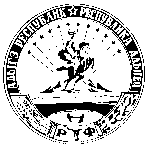 УРЫСЫЕ ФЕДЕРАЦИЕРадыгэ республикмуниципальнэ гъэпсыкiэ зиiэ«ЯБЛОНОВСКЭКЪЭЛЭ ПСЭУПIэм»иадминистрацие385141, Адыгэ РеспубликТэхътэмыкъое район, Яблоновскэ къ/п., Гагариным иур., 41/1,тел./факсыр (87771) 97801, 97394E-mail: yablonovskiy_ra@mail.ru